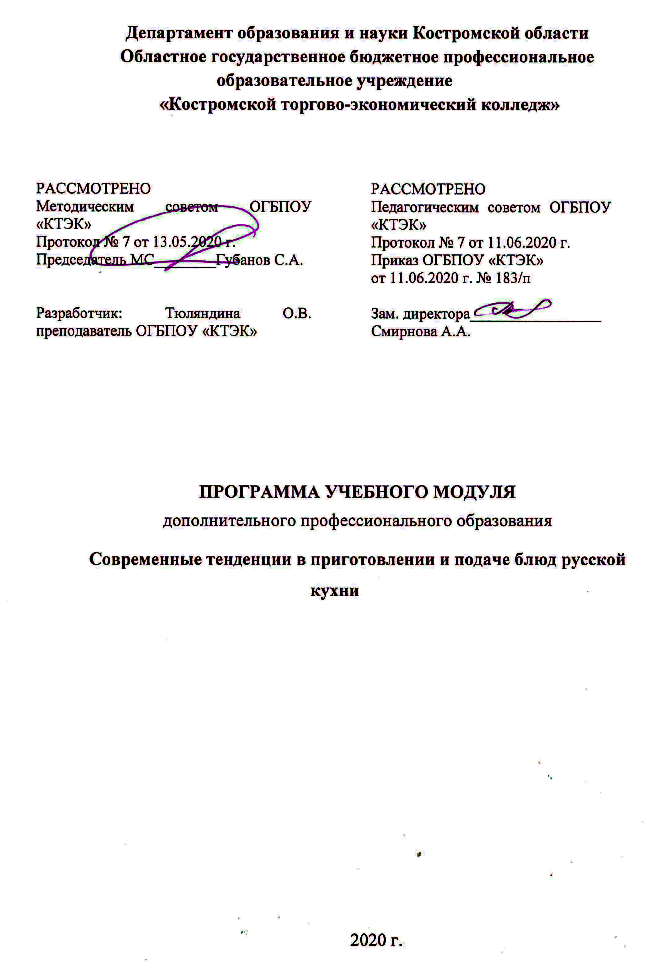 ОПИСАНИЕ УЧЕБНОГО МОДУЛЯ1. Название модуля: Программа учебного модуля дополнительного профессионального образования «Современные тенденции в приготовлении и подаче блюд русской кухни».2. Категория слушателей: Лица, имеющие/получающие   высшее и (или) среднее профессиональное образование и относящиеся к следующим должностям и /или группам занятий:3. Цель освоения модуля: Совершенствование у слушателей компетенций по приготовлению, оформлению и подаче блюд русской кухни.4. Форма обучения: Очно-заочная с применением дистанционных образовательных технологий: 36 часов. 5. Освоение модуля предполагает достижение уровня квалификации в соответствии с профессиональным стандартом «Повар», утвержденного Приказом Минтруда и социальной защиты РФ от 08.09.2015 г. № 610н.6. Образовательные результаты: Слушатель, освоивший программу, должен обладать профессиональной компетенцией: - приготовление, оформление и подача блюд русской кухни7. Результаты обучения:В результате освоения модуля слушатель должен приобрести знания и умения, необходимые для качественного изменения перечисленной выше профессиональной компетенции. Слушатель должензнать:виды технологического оборудования, используемого при производстве блюд русской кухни, технические характеристики и условия его эксплуатации; технологии приготовления блюд русской кухни; требования к качеству, безопасности пищевых продуктов, используемых в приготовлении блюд русской кухни, условия их хранения;правила пользования сборниками рецептур на приготовление блюд русской кухни;методы минимизации отходов при очистке, обработке и измельчении сырья, используемого при приготовлении блюд русской кухни, с учетом соблюдения требований к качеству;требования охраны труда, производственной санитарии и пожарной безопасности в организациях питания.уметь:готовить блюда русской кухни по технологическим картам;соблюдать правила сочетаемости основных продуктов и сырья при приготовлении блюд русской кухни;выбирать производственный инвентарь и технологическое оборудование и безопасно пользоваться им при приготовлении блюд русской кухни;соблюдать санитарно-гигиенические требования и требования охраны труда;творчески оформлять блюда русской кухни, используя подходящие для этого отделочные полуфабрикаты и украшения.иметь (практический опыт):подготовки сырья и полуфабрикатов для приготовления блюд русской кухни; по приготовлению, оформлению и подаче блюд русской кухни.Учебный планКалендарный учебный график10. Организационно–педагогические условия10.1 Материально-технические условия реализации модуля10.2. Кадровые ресурсы10.3. Учебно-методическое обеспечение модуляОсновные источники:Классическая русская кулинария. [Текст] – М.: ЭКСПО,  2016.- 528 с. Андонова Н.И., Качурина Т.А. Организация и ведение процессов приготовления, оформления и подготовки к реализации горячих блюд, кулинарных изделий, закусок сложного ассортимента с учетом потребностей различных категорий потребителей, видов и форм обслуживания (Текст): учебник. – М: Академия, 2017. – 254с. Васюкова А. Т. В20 Организация процесса приготовления и приготовление сложной холодной кулинарной продукции: учебник / А.Т. Васюкова. – Москва: РУСАЙНС, 2017. – 224 с.Электронные ресурсы:Васильева, И. В. Технология продукции общественного питания: учебник для СПО [Электронный ресурс] / И. В. Васильева, Е. Н. Мясникова, А. С. Безряднова. – М.: Юрайт,2016. – 412 с. - URL: www.biblio-online.ruЭУМК: Приготовление, оформление и подготовка к реализации холодных блюд, кулинарных изделий, закусок разнообразного ассортимента. Семичева Г.П. СЭО 3.0Электронный учебно-методический комплекс «Поварское и кондитерское дело», универсальная сетевая версия (для обеспечения групповой работы в компьютерном классе в т.ч. с мультимедийным оборудованием/Windows – приложение) - Саратов: ООО КОРПОРАЦИЯ «ДИПОЛЬ», 2017Электронный учебно-методический комплекс «Поварское и кондитерское дело», SCORM-версия для MOODLE (для дистанционного обучения/Windows/Linux – приложение) - Саратов: ООО КОРПОРАЦИЯ «ДИПОЛЬ», 2017http:vww.gotovim.ru/national/ Журнал кулинарных открытийhttp :/www.ru.scook.сот/ Русская кухняhttp:/salads.ru/cooking/cookingl.htm Кулинарные рецепты и кулинарные книги. Питание и всё о нём. Кухни России и  народов мира. http://мастер-повар.рф/index.php?show_full_lesson=153https://meganorm.ru/Index2/1/4293838/4293838083.htmhttps://files.stroyinf.ru/Index2/1/4293838/4293838082.htm11. Оценка качества освоения модуля 11.1 Формы текущего контроля успеваемости и промежуточной аттестации по модулю: 11.2 Примеры оценочных материалов для разделов учебного модуля:Из чего первоначально готовили кисель на Руси?из зерновых;из фруктов;из картофеля;из ягод.Что такое холодник?холодный суп;разновидность студня;ягодный десерт;ледяной напиток на основе кваса.Что является основой для кальи?квас;молоко;мясной бульон;огуречный рассол.Что представляет собой «Верещака»?похлебка;десерт;жаркое;выпечка.Как называется пирожок с отверстием сверху и различными начинками?расстегай;збожие;няня.11.3 Критерии и шкала оценки для промежуточной аттестации по модулю:1. Слушатель должен приготовить 3 блюда русской кухни  в авторском исполнении за 4 часа: - холодную закуску (max = 100-120гр.);- II горячее блюдо (max = 220 гр);- напиток (200мл).2. Составить технологическую карту на каждое блюдо.Слушатель считается успешно прошедшим промежуточную аттестацию по программе учебного модуля Современные тенденции в приготовлении и подаче блюд русской кухни при получении следующих результатов:  Наименование документаКодНаименование базовой группы, должности (профессии)ОКЗ5120ПоварОКЗ27142Технолог№ п/пНаименование разделаВсего, часАудиторныезанятияАудиторныезанятияДистанционныезанятияДистанционныезанятияСРС, час.Промежу-точнаяаттестация, час № п/пНаименование разделаВсего, часиз нихиз нихиз нихиз нихСРС, час.Промежу-точнаяаттестация, час № п/пНаименование разделаВсего, частеоретические занятия (лекции)Лабораторно-практические  занятия  теоретические занятия (лекции)практические  занятия  СРС, час.Промежу-точнаяаттестация, час 1234567891.Введение. Традиции русской кухни.84-31-2.Современные методы в приготовлении и подаче блюд русской кухни.2481222-Промежуточная аттестация по модулюПромежуточная аттестация по модулю4-----4зачетВсего:Всего:36Наименование разделов (дисциплин, практик, стажировок, иных видов учебной деятельности) Объем  нагрузки, ч.Учебные неделиУчебные неделиУчебные неделиУчебные неделиНаименование разделов (дисциплин, практик, стажировок, иных видов учебной деятельности) Объем  нагрузки, ч.12341 раздел882 раздел244128Промежуточная аттестация44Вид ресурсаХарактеристика ресурса и количествоАудиторияОборудована компьютером, проектором и экраном, учебные столы и стулья – по количеству обучающихся + преподавательУчебно-кулинарный цехСтолы производственные, плиты электрические, шкаф пекарский, весы электронные. шкаф холодильный, фритюрница, миксеры, шкаф шоковой заморозки, слайсер, мясорубка, порционные сковороды, противни, кастрюли, стеллаж кухонный, плита индукционная, тележка кухоннная.Программное обеспечение для реализации программы на основе дистанционных образовательных технологий или в рамках смешанного обученияДистанционное обучение в системе MOODLEКанцелярские товарыБумага для принтера, ручки шариковыеДругоеИнвентарь (гастрономические емкости, сотейники, сито - конус, терки, различные формы, горшочки для тушения, венчик для взбивания, порционные сковороды, противни, кастрюли, сита для просеивания, овоскоп, разделочные доски), столовая посуда, столовые приборы.Вид ресурсаХарактеристика ресурса и количествоРуководитель проекта/кураторРуководитель ресурсного центраРазработчик контентаПреподавательЛектор ПреподавательМодераторПреподаватель, мастер производственного обученияТьютор ПреподавательНаименование разделов учебного плана Технология и/или методы проведения оценочного мероприятия Шкала оценки (баллы, «зачтено» / «не зачтено»)Размещение оценочных материалов 1.Введение. Традиции русской кухни.ТАзачет/незачетСДО «MOODLE»2.Современные методы в приготовлении и подаче блюд русской кухни.ТАзачет/незачет СДО «MOODLE»Промежуточная аттестация по модулю    ВРзачет   33 баллаУчебно-кулинарный цехКритерии оцениванияБаллНавыки и знания кулинарной обработки продуктов0-3Персональная гигиена0-3Организация рабочего места0-3Техника безопасности на рабочем месте0-3Корректное использование разделочных досок (соблюдение цветовой маркировки)0-3Знание и применение приёмов приготовления и методов тепловой обработки0-3Качество блюда0-3Внешний вид блюда0-3Стиль и креативность блюда0-3Вкус всех компонентов блюда0-3Общая гармоничность блюда0-3Правильность оформления технологической карты в соответствии с требованиями ТУ0-3ИТОГО:361 разделЗачет/незачет2 разделЗачет/незачетПромежуточная аттестацияНе менее 30 баллов